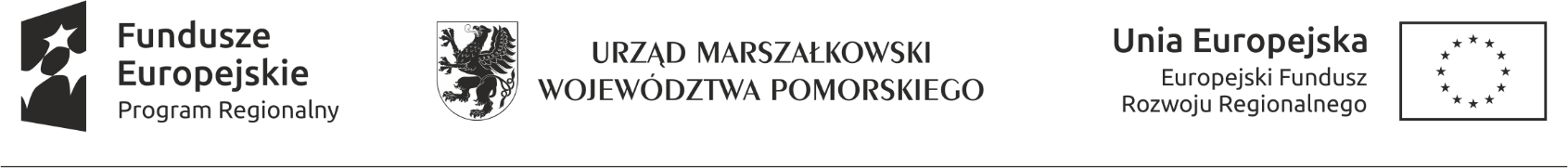 Załącznik nr 4(wykaz dostarczany na wezwanie zamawiającego, stosownie do treści art. 26 ust. 2 Pzp)Znak sprawy: 1/2018 LUBEKO Sp. z o.o.ul. Zakładowa 183-407 ŁubianaWykonawca:…………………………………………………….……………………………………………………. (pełna nazwa/firma, adres, w zależności od podmiotu: NIP/PESEL, KRS/CEiDG)reprezentowany przez:…………………………………………………… (imię, nazwisko, stanowisko/podstawa do reprezentacji)Na potrzeby postępowania o udzielenie zamówienia publicznego pn Zaprojektowanie i wykonanie robót budowlanych - zadania  pn.: „Rozbudowa i przebudowa oczyszczalni ścieków dla potrzeb przyłączenia do sieci kanalizacji sanitarnej mieszkańców wsi obszaru Aglomeracji  Łubiana”, prowadzonego przez LUBEKO Sp. z o.o., ul. Zakładowa 1, 83-407 Łubiana  przedkładam:Wykaz robót budowlanych wykonanych nie wcześniej niż w okresie ostatnich 5 lat przed upływem terminu składania ofert albo wniosków o dopuszczenie do udziału w postępowaniu, a jeżeli okres prowadzenia działalności jest krótszy – w tym okresie, wraz z podaniem ich rodzaju, wartości, daty, miejsca wykonania i podmiotów, na rzecz których roboty te zostały wykonane, z załączeniem dowodów określających czy te roboty budowlane zostały wykonane należycie, w szczególności informacji o tym czy roboty zostały wykonane zgodnie z przepisami prawa budowlanego i prawidłowo ukończone, przy czym dowodami, o których mowa, są referencje bądź inne dokumenty wystawione przez podmiot, na rzecz którego roboty budowlane były wykonywane, a jeżeli z uzasadnionej przyczyny o obiektywnym charakterze wykonawca nie jest w stanie uzyskać tych dokumentów – inne dokumenty;Stosownie do treści art. 22a ust. 4 Pzp W odniesieniu do warunków dotyczących doświadczenia, wykonawcy mogą polegać na zdolnościach innych podmiotów, jeśli podmioty te zrealizują roboty budowlane  do realizacji których te zdolności są wymagane.                                                                       …………….……. (miejscowość), dnia ………….……. r. 							…………………………………………(podpis)lpZamawiający (podmiot) adresPrzedmiot zamówienia(rodzaj). Zakres robót potwierdzający spełnienie przez Wykonawcę warunku określonego w pkt. 6.1 ppkt 2)c) SIWZMiejsce wykonaniaData wykonania Przepustowość w m3/dobę(min. 500m3/dobę)1